RymyPrzeczytaj dziecku słowa – niech powie które się rymują. Jeśli dziecko samo potrafi nazwać obrazki niech zrobi to bez twojej pomocy. Np. pietruszka – zegarek ? czy pietruszka - poduszka?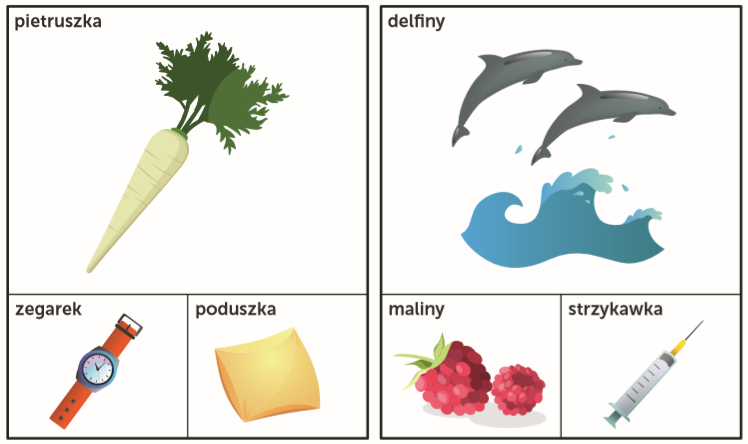 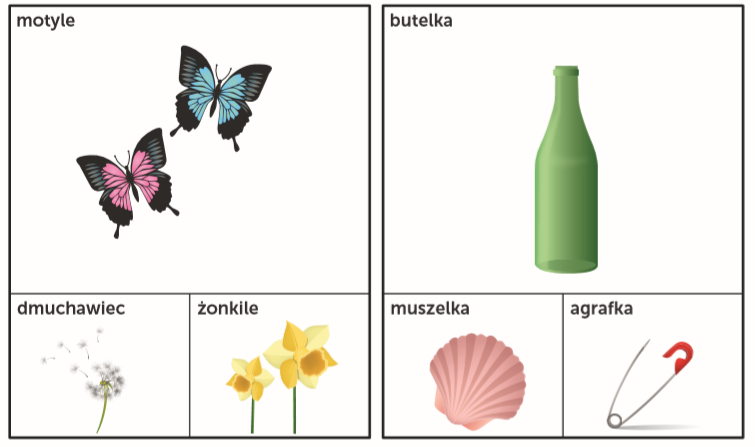 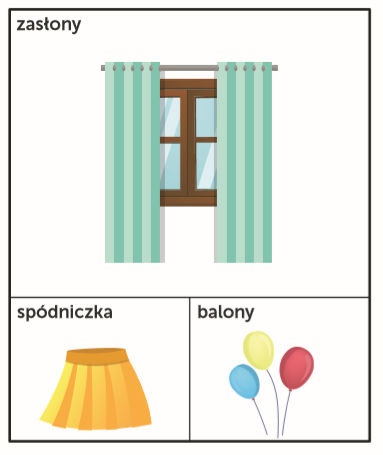 Poproś dziecko aby powiedziało które słowa rymują się ze słowem OGÓREK. 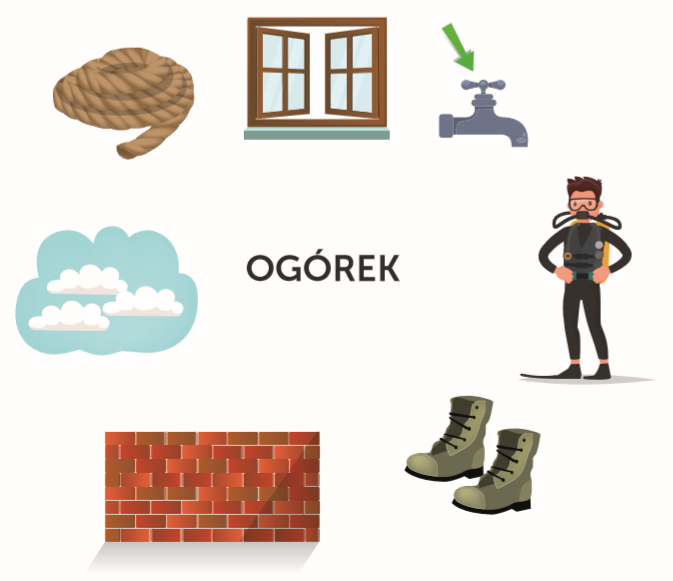 Różnicowanie natężenia dźwiękuWłącz dziecku nagranie „Melodia głośno – cicho” Podczas głośnych  dźwięków dziecko odważnie  maszeruje,  stąpając głośno po podłodze.  Przy cichej melodii dziecko delikatnie biega na paluszkach.PajdohistoryjkaPrzeczytaj dziecku historyjkę. Zadaj poniższe pytania.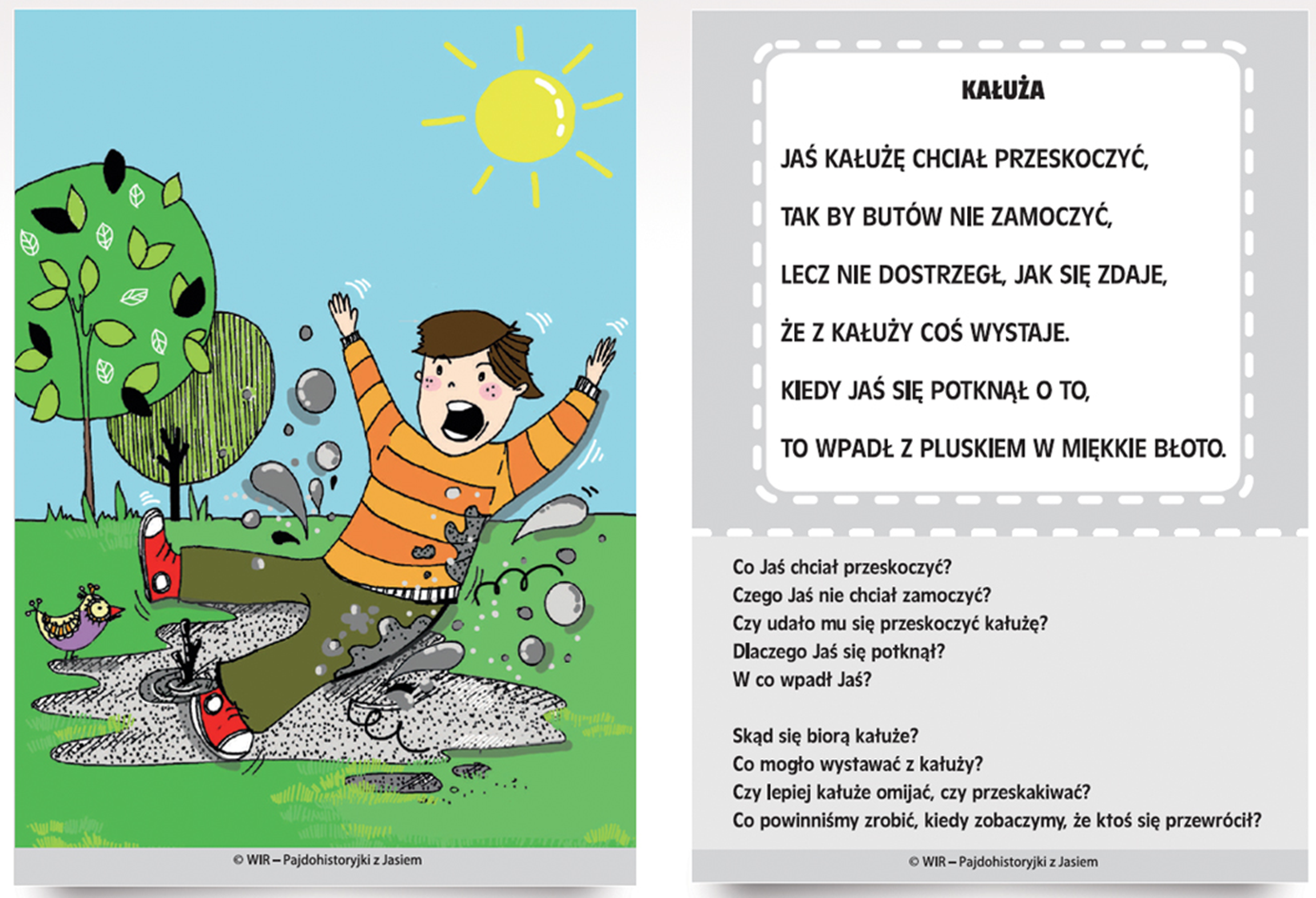 Prawda – fałsz Dziecko przyglądając się obrazkowi ma odpowiedzieć na zadane pytania czy to prawda, czy to fałsz.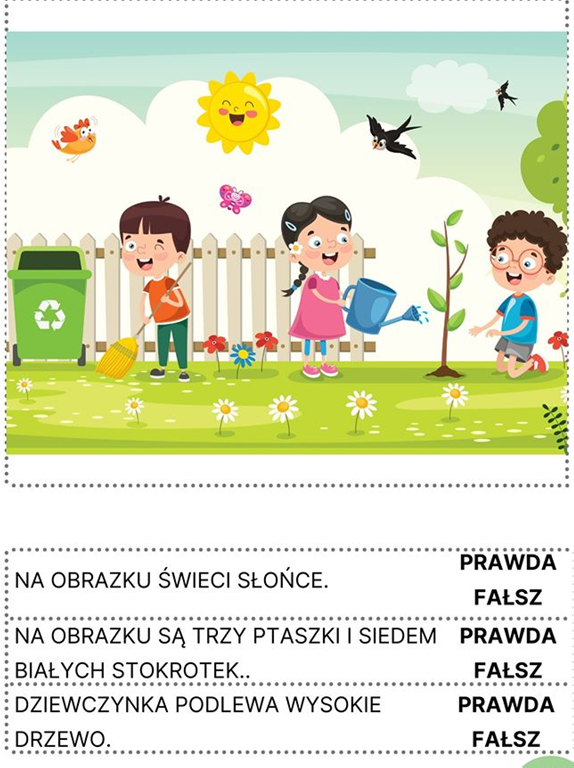 Podział wyrazów na sylaby Wskaż dziecku po kolei obrazki. Dziecko nazywa obrazki, a następnie dzieli je na sylaby wyklaskując, liczy sylaby.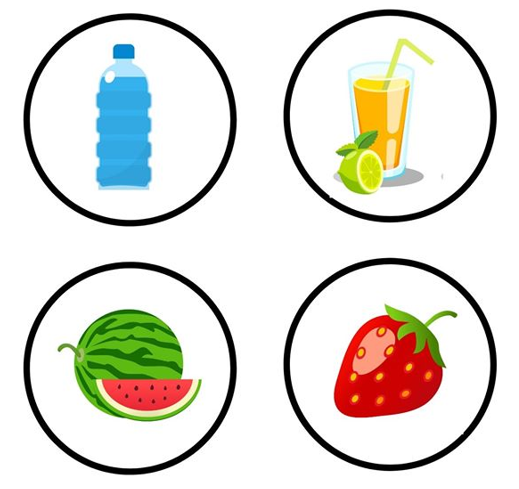 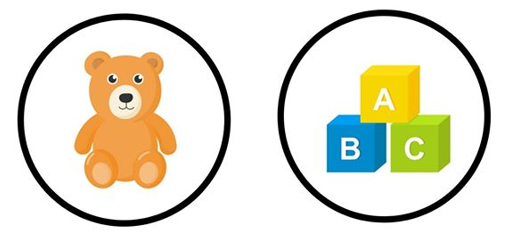 Powiedz dziecku słowo (po kolei). Dziecko ma podzielić je na sylaby np. tata, autobus, koło, rower, słońce, zabawki, truskawki itp.Ćwiczenia na syntezę głoskowąPrzeliteruj dziecku wyraz, losowo wybrany, widoczny na obrazku. Dziecko ma głośno wypowiedzieć co wyraz i wskazać go na obrazku.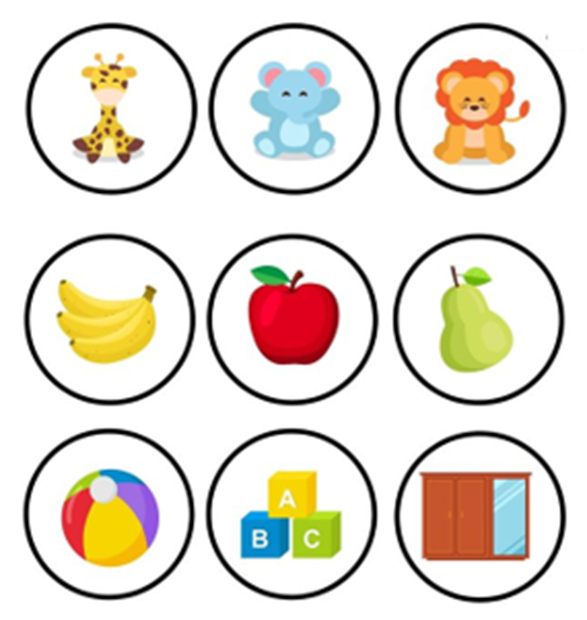 Rysowanie przedmiotów Podaj dziecku pierwszą sylabę wyrazu np. ma, dziecko ma narysować przedmiot rozpoczynający się na taką sylabę.